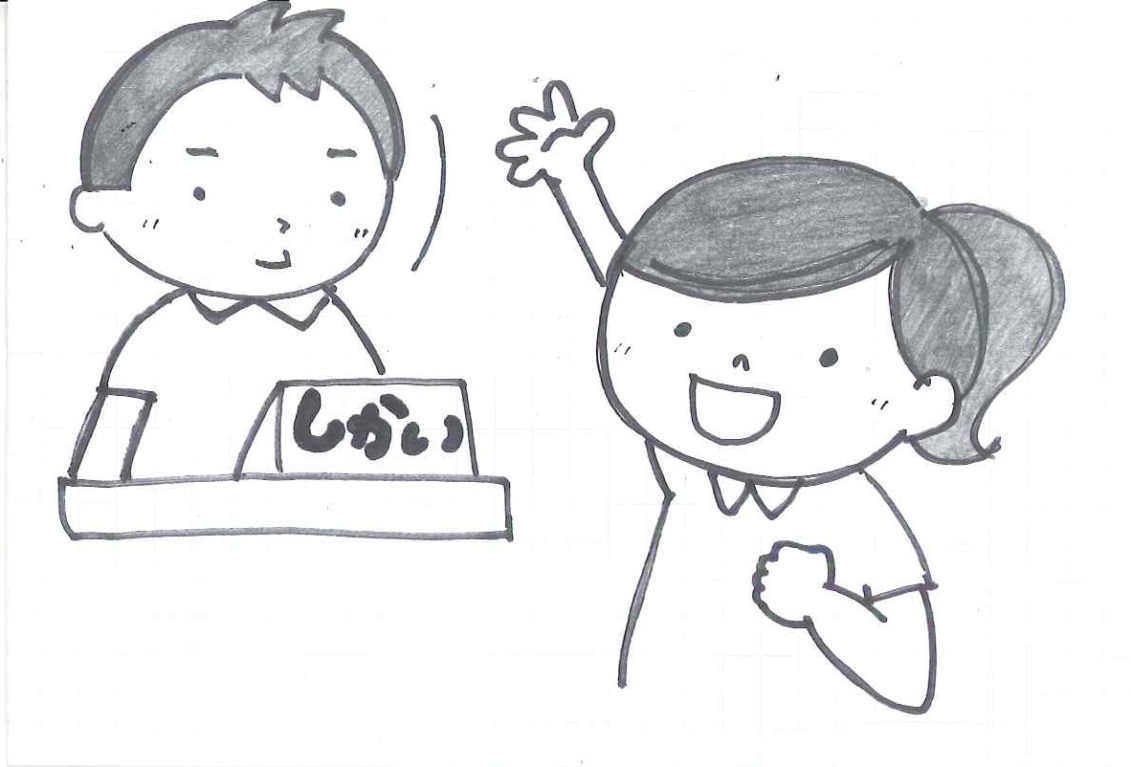 年　　組　　番　　名前（　　　　　　　　　　　　　　　　　）話合い活動のコツみんなの意見を聞いて、まとめる！なるべく多数決で決めないようにしよう！　これらのコツをいかして、上手に話合いを進めていきましょう。内容言い方A聞き方・　話をしている人の方を見ながら聞く。・　友だちの意見にうなずいたり、おどろいたりして聞いていることを表情に出す。B意見　賛成（反対）・　「私の意見は～です。」・　「～の意見に賛成（反対）です。」C理由・　「どうしてかというと・・・」・　「理由は・・・です。」D質問・　「○○さんに質問します。」E変化・　「意見を○○から△△に変えます。そのわけは・・・です。」Fつけたし・　「○○さんの意見につけたします。・・・」G説明・　「○○さんが言いたかったことは・・・」・　「○○さんの意見をもう少しくわしくすると・・・」H認め合い・　「○○さんの意見は、たしかに、・・・だから・・・」・　「○○さんの意見は、たしかに、・・・だけど・・・」I話合いを進める（学級会の提案）・　「人数を確認したらどうですか。」・　「もっと賛成（反対）の人の意見が聞きたいです。」・　「だれか答えてくれませんか（教えてくれませんか）。」・　「・・・という考え（方法）なら、○○さんの意見も入れることになりませんか。」・　「うまくまとまらないので、ためしに・・・」Jまとめる・　「・・・の人たちの考えをまとめると、（○個あって）・・・」・　「みんなのことを考えると、・・・」